.    .    .    .    .January 2023LUZMILA ZANABRIAHONORARY CONSUL-GENERAL IN LIMAREPUBLIC OF PERU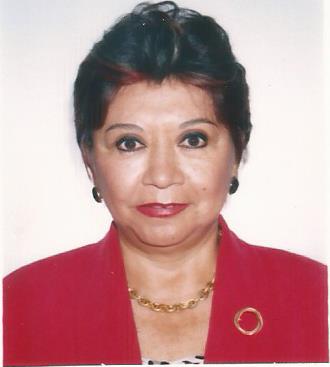 BORN:26 July 1943, Ayacucho, Peru26 July 1943, Ayacucho, PeruAGE:7979MARITALSTATUS:Married to the late Honorary Consul-General in Lima, 
Mr Winston MerchorHas four childrenMarried to the late Honorary Consul-General in Lima, 
Mr Winston MerchorHas four childrenEDUCATION:Bachelor of Law, Pontifical Catholic University of PeruVII Proficiency Cycle, Diplomatic Academy of PeruJournalism, Pontifical Catholic University of PeruBachelor of Law, Pontifical Catholic University of PeruVII Proficiency Cycle, Diplomatic Academy of PeruJournalism, Pontifical Catholic University of PeruCAREER:1968Third Secretary, Administration Directorate, Ministry of Foreign Affairs, Peru1970 – 1971Third Secretary, Embassy of Peru in Mexico City1971 – 1974 Second Secretary, Embassy of Peru in Mexico City1974First Secretary, Embassy of Peru in Mexico CityFirst Secretary, Embassy of Peru in TokyoCAREER:(cont’d)First Secretary, Undersecretariat of Administration, Ministry of Foreign Affairs, PeruCounsellor and Head, Coordination Department, Undersecretariat of Administration, Ministry of Foreign Affairs, Peru1978 – 1982 Counsellor, Permanent Mission of Peru to the United Nations in New York, US1982 – 1983 Minister-Counsellor, Permanent Mission of Peru to the United Nations in New York, US1983 – 1985 Minister-Counsellor and Alternate Representative, Permanent Mission of Peru to the United Nations in New York, US1985Minister and Alternate Representative, Permanent Mission of Peru to the United Nations in New York, USDeputy Director, Undersecretariat of Administration, Ministry of Foreign Affairs, PeruDirector of International Economic Policy, Undersecretariat for Economic Affairs, Cooperation and Integration, Ministry of Foreign Affairs, PeruUndersecretary of Administration, Ministry of Foreign Affairs, PeruUndersecretary of Economic Affairs, Cooperation and Integration, Ministry of Foreign Affairs, Peru1991 – 1994 Ambassador of Peru to ParaguayCAREER:(cont’d)1994 Director General for Consular Affairs, Ministry of Foreign Affairs, PeruDirector General for Special Affairs, Ministry of Foreign Affairs, Peru1996 – 2001Ambassador of Peru to China 2001 – 2004 Undersecretary for Asia and Pacific Basin Affairs, Ministry of Foreign Affairs, PeruUndersecretary for Economic Affairs, Ministry of Foreign Affairs, Peru2004 – 2006 Ambassador of Peru to Bolivia2006 – 2009 Ambassador of Peru to Portugal2009 – 2011 Director General for Multilateral and Global Affairs, Ministry of Foreign Affairs, PeruPresident, National Council for the Prohibition of Chemical Weapons (CONAPAQ), PeruPresident, National Commission against the Manufacture of Illicit Traffic in Firearms, Ammunition, Explosives and Other Related Materials (CONATIAF), PeruPresident, Peruvian Center for Action against Antipersonnel Mines (CONTRAMINAS)OTHERAPPOINTMENTS:President, Multisectoral Commission of the XL Regular Period of Sessions, Organisation of American States (OAS) General Assembly, June 2010President, Multisectoral Commission of the XL Regular Period of Sessions, Organisation of American States (OAS) General Assembly, June 2010National Coordinator for Ibero-American Summit and the Rio GroupNational Coordinator for Ibero-American Summit and the Rio GroupOTHERAPPOINTMENTS:(cont’d)High Official of the Summit of Latin America and the Caribbean (CELAC)High Official of the Summit of Latin America and the Caribbean (CELAC)Ambassador to the Special Commission for the Economies of the Asia Pacific Economic Cooperation (APEC)Ambassador to the Special Commission for the Economies of the Asia Pacific Economic Cooperation (APEC)President, National Antarctic Commission, PeruPresident, National Antarctic Commission, PeruAWARDS/ DECORATIONS: Order of Merit in the Degree of Grand Cross, PortugalOrder of Merit in the Degree of Grand Cross, PortugalOrder of Merit in the Diplomatic Service of Peru, “José Gregorio Paz Soldán”, PeruOrder of Merit in the Diplomatic Service of Peru, “José Gregorio Paz Soldán”, PeruGrand Cross of the Order “Condor de los Andes”, BoliviaGrand Cross of the Order “Condor de los Andes”, BoliviaGrand Cross of the Order of “Merit for Distinguished Services”, PeruGrand Cross of the Order of “Merit for Distinguished Services”, PeruGrand Cross of the Order “National Merit”, ParaguayGrand Cross of the Order “National Merit”, ParaguayInsignia of the Order “The Aztec Eagle”, MexicoInsignia of the Order “The Aztec Eagle”, MexicoHOBBIES/ INTERESTS:Flowers, shopping, visiting museumsFlowers, shopping, visiting museums